  T.C. ATILIM ÜNİVERSİTESİ GÜZEL SANATLAR TASARIM VE MİMARLIK FAKÜLTESİ 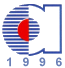 MİMARLIK BÖLÜMÜ (Lütfen boşluklara ilgili bilgileri elektronik ortamda tam olarak giriniz ve bu yazıyı siliniz.)“MMR 299 Topografya Stajı” Stajyer Öğrenci Bilgi Formu Tüm belgelerimi eksiksiz teslim ettim. Öğrenci Adı Soyadı – İmzaStaj KoordinatörüAdı soyadı - İmzasıÖğrenci No.SınıfAd-SoyadT.C. Kimlik No.Sağlık/Sosyal GüvencesiSürekli Adrese-posta AdresiGSM tlf.Staj Dönemi…… Yaz Dönemi Zorunlu Staj Süresi10 İş günüStaj Başlama TarihiWeb sayfası duyurularda ilan edilen tarihi giriniz.Staj Bitim TarihiWeb sayfası duyurularda ilan edilen tarihi giriniz.